ОПЕРАТИВНЫЙ ЕЖЕДНЕВНЫЙ ПРОГНОЗвозникновения и развития ЧС, связанных с состоянием (изменением) погодных условий и РХБ обстановки на территории Краснодарского края на 12 октября.Подготовлен на основе информации «КЦГМС» филиала ФГБУ «Северо-Кавказское УГМС», ФГБУ «СЦГМС ЧАМ», Кубанского БВУ, Государственного управления ветеринарии Краснодарского края, филиала ФГУ «Россельхозцентр» по Краснодарскому краю, Управление Федеральной службы по надзору в сфере защиты прав потребителей и благополучия человека по Краснодарскому краю.1.Обстановка.1.1. Чрезвычайные ситуации.1.1.1. Метеорологическая: в прошедшие сутки в крае сохранялась теплая сухая погода.		Прогноз погоды представленный «КЦГМС» филиалом ФГБУ «Северо-Кавказское УГМС» на ближайшие сутки с 1900 11 октября 2014 г. до 1900 12 октября 2014 г.:по Краснодарскому краю: без осадков. Ночью и в первой половине дня местами туман. Ветер восточный,  юго-восточный  5-10 м/с. Температура ночью +3…+8º, в юго-восточных предгорьях до 0….+2°, днем +17…+22°, по югу до +24°. На Черноморском побережье: без осадков. Ветер северо-восточный, восточный 6-11 м/с, в районе Новороссийска ночью и утром до 12-14 м/с. Температура воздуха ночью +10…+15º, днем +19…+24°, местами до +26°.По г.Краснодару: без осадков. Ночью и утром в низинах и у водоемов туман. Ветер восточный, юго-восточный 5-10 м/с. Температура воздуха ночью +7…+9º, днем +21…+23°.На двое последующих суток 13-14 октября:по Краснодарскому краю: без осадков, ночью и в первую половину дня местами туман. Ветер переменного направления 4-9 м/с. Температура воздуха ночью +4…+9º, в юго-восточных предгорьях +1…+3° тепла; днем +17…+22°, местами до +24°. На Черноморском побережье: температура воздуха ночью +10…+15º, днем +20…+25°.Предупреждение:10-12 октября местами в северо-восточных, северо-западных, центральных и юго-западных районах, в том числе в г.Краснодаре, на Черноморском побережье (на участке Анапа-Геленджик) ожидается высокая пожароопасность 4 класса (НЯ).1.2. Гидрологическая: за прошедшие сутки на реках края существенных изменений не произошло. Прогноз: существенных изменений на водных объектах края не прогнозируется.1.3. Геологическая: активизации экзогенных процессов не наблюдалось.Прогноз: активизации экзогенных процессов не прогнозируется.1.4. Сейсмическая: в норме.	Прогноз: возможна сейсмическая активность на территории муниципальных образований: гг.Анапа, Геленджик, Новороссийск, Сочи.1.5. Техногенная:1.5.1. Обстановка по пожарам: за прошедшие сутки в крае произошло 7 пожаров. Пострадавших, погибших нет.1.5.2. ДТП: за прошедшие сутки на территории края произошло 10 ДТП. Пострадало 7 человек, 1 – погиб.1.5.3. ВОП: В 12.05 10.10.2014 от ОД ЕДДС МО Крымский район поступила информация о том, что при проведении работ по переустановке тумбы на скважине № 64 Кудако-Киевского месторождения (500м от с. Экономическое Крымского района) была обнаружена минометная мина времен ВОВ. Силами охраны ООО «РН-Краснодарнефтегаз» выставлено оцепление, подана заявка в РВК на разминирование.  1.6. Радиационная, химическая и бактериологическая: в норме.  1.7. Биолого-социальная: 1.7.1. Происшествия на водных объектах: за прошедшие сутки на водных объектах края утонувших нет.1.7.2. Эпидемиологическая обстановка: в норме.1.7.3. Эпизоотическая обстановка: в норме.1.7.4. Фитосанитарная обстановка: в норме.2. Прогноз чрезвычайных ситуаций.2.1 Природного характера.2.1.1. Чрезвычайных ситуаций природного характера не прогнозируется.2.2. Техногенного характера:11-13 октября в крае возможны ЧС и происшествия, связанные с:гибелью людей в результате ДТП;гибелью людей на пожарахувеличение количества ДТП из-за тумана.2.3. Биолого-социального характера:на территории края существует вероятность возникновения новых очагов заболеваний: АЧС на свиноводческих предприятиях, сибирской язвой крупного рогатого скота на молочно-товарных фермах и в личных подсобных хозяйствах;возможны несчастные случаи, связанные с отравлениями людей грибами: ядовитыми, условно-годными, неизвестными, а так же при нарушении технологии приготовления и поздним обращением за медицинской помощью;возможны случаи выхода людей в лесные массивы с последующей потерей ориентации на местности.3. Рекомендации.Общие предложения:довести прогноз до глав городских и сельских поселений, руководителей туристических групп, руководителей предприятий, организаций, аварийно-спасательных формирований;провести оповещение населения о возможном возникновении ЧС;проверить готовность аварийно-спасательных формирований и органовуправления к выполнению задач по предупреждению и  ликвидации ЧС;проверить работу систем оповещения населения;при необходимости провести упреждающую эвакуацию населения из зоны возможного возникновения ЧС (подтопления, затопления, просадка грунта, оползни и т.п.);поддерживать на необходимом уровне запасы материальных и финансовых ресурсов для ликвидации ЧС.По противопожарным мероприятиям:организовать контроль пожарной обстановки и проведение в полном объеме превентивных мероприятий.По предупреждению ДТП:обеспечить готовность спасательных служб к реагированию на ДТП и аварии на других видах транспорта;совместно с территориальными органами ГИБДД МВД России реализовать меры по предупреждению возникновения ЧС и аварийных ситуаций на автомобильных трассах, в том числе организовать информирование населения о состоянии дорожного покрытия, плотности потоков дорожного движения на участках автотрасс и превентивное перераспределение потоков автомобильного движения и т. д.провести обследования средств размещения, расположенных на территории муниципальных образований на предмет выявления несанкционированных заездов организованных групп детей;организовать ежедневный контроль маршрутов, по которым осуществляются перевозки туристов автотранспортом повышенной проходимости с целью обеспечения безопасности туристов;обеспечить безопасность дорожного движения, обратив внимание на организацию дорожного движения в населенных пунктах Азово-Черноморского побережья, горной и предгорной местности, на маршрутах следования в вышеуказанные населенные пункты и на экскурсионных маршрутах;сформировать специальные группы по выявлению правонарушений в сфере безопасности дорожного движения и предпринимательской деятельности.По противоэпизоотическим мероприятиям:организовать контроль по эпизоотической (АЧС, сибирская язва у крупного рогатого скота), эпидемиологической, фитосанитарной обстановках и проведение в полном объеме превентивных мероприятий;в целях предотвращения массовых отравлений грибами не допускать реализации лесных грибов в несанкционированных местах.ОД ЕДДС доложить в письменном виде в оперативную дежурную смену Главного управления МЧС России по Краснодарскому краю по факсу 8-861-267-18-57 или на электронный адрес ods@cuks23.ru до 18.00 11.10.2014:время получения Ежедневного оперативного прогноза;список должностных лиц, кому доведено «В том числе ГИБДД, МВД, ДРСУ, Автодор» и время доведения;проведенные превентивные мероприятия;уточненный состав дежурных сил и средств.СОД ЦУКС ГУ МЧС Россиипо Краснодарскому краю полковник вн. служб                    п/п                  Р.Н. РябченкоИсполнитель:Шубин А. Г.322-01-033, 8(861) 268-67-93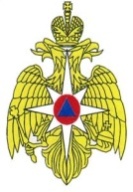 МЧС   РОССИИ ФЕДЕРАЛЬНОЕ КАЗЕННОЕ  УЧРЕЖДЕНИЕ «ЦЕНТР УПРАВЛЕНИЯ В КРИЗИСНЫХ СИТУАЦИЯХ ГЛАВНОГО УПРАВЛЕНИЯ МЧС РОССИИ ПО КРАСНОДАРСКОМУ КРАЮ» (ФКУ «ЦУКС ГУ МЧС России поКраснодарскому краю»)Мира ул. . Краснодар,  350063, тел./fax: (861) 262-25-14cuks23@cuks23.ru11.10.2014  № 23/17-7274Главам муниципальных образованийКраснодарского края(через ЕДДС)